JUMAR 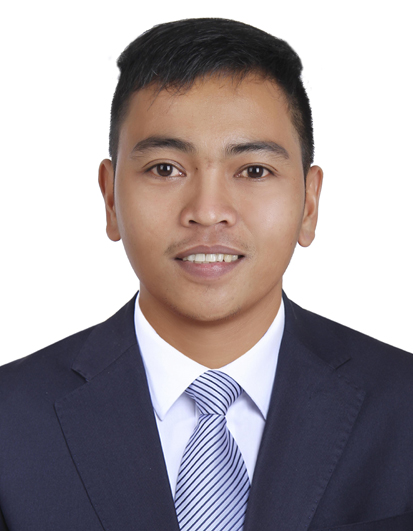 JUMAR.335226@2freemail.com   Desired Position:  Computer Hardware and Software Servicing,                                 Computer Technician, Retail Salesperson, Sales AssistantOBJECTIVES:          To obtain a position that will be enable me to exercise and grow my experiences, skills, education, background and ability to work well with people.KEY SKILLS:Providing first level technical support to customers.Ability to convey technical solutions in a clear and concise manner.Installing and configuring computer hardware systems and IT software.Escalating unresolved problems to other support staff.Quickly responding to customer’s enquiries and concerns.Undertaking analysis, diagnosis, and resolution of client’s problem via phone, email and face to face contact.Taking ownership of problems and tracking them to a successful conclusion.Analysing call logs to spot trends and underlying issues.Producing documentation and reports to a high standard.Testing and evaluating new technology.Setting up new user’s accounts and profiles and dealing with password issues.Monitoring IT network to ensure availability to all users.WORK EXPERIENCES:     FREBROS TECHNOLOGY     Tacurong City, Sultan Kudarat, Philippines    May 2014 – April 2016      Position : Computer Repair Technician  cum  Sales Clerk      Job Description:IT MaintenanceNetworkingSoftware Application Software Configuration/InstallationPrinter Repair/InstallationCCTV InstallationTroubleshooting (Software and Hardware)Customer ServiceSelling Computer ProductsMarketingEncoding    OCTAGON COMPUTER SUPERSTORE     Gaisano Mall of Davao, Davao City, Philippines     August 2011 – February 2011   Position :  Sales Assistant   Job Description:Greeting customers who enter the shop.Be involved in stock control and management.Assisting shoppers to find the goods and computer products they are looking for.Answering inqueries from customers.Giving advice and guidance on computer products selection to customers.Responsible dealing with customer complaints.Working within established guidelines, particularly with computer brands.Responsible for security within the store and being on the look out for shoplifters.Receiving and storing the delivery of large amounts of stocks.Keeping up to date with special promotions and putting up displays.Keeping the store tidy and clean.     BENCH MEN’S CLOTHING     SM City Davao, Davao City, Philippines     May 2010 –  June 2011     Position :  Retail Salesperson   Job Description:Greeted customers and determine each customer wants or needs.Directs customers by escorting them to racks and counters; suggesting items.Advises customers by providing information on products.Helps customer make selections by building customer confidence; offering suggestions and opinions.Responsible for maintaining clothing and merchandise in a presentable manner.Maintained details related to each sales.Bagged, packaged, exchanged, and accepted return purchases, and wrapped gifts.Successfully handled incoming merchandise and prepared it for purchase.Worked effectively with the entire team to ensure customer expectations were met.Responsible of opening the store each morning.INTERNSHIP:FREBROS TECHNOLOGYTacurong City, Sultan Kudarat, PhilippinesFebruary 2013 – April 2013Position: On-the-Job TrainingJob Description:IT MaintenanceSoftware ApplicationSelling and MarketingTroubleshooting/Software & HardwareNetworkingFREBROS TECHNOLOGYTacurong City, Sultan Kudarat, PhilippinesFebruary 2014 – April 2014Position: On-the-Job TrainingJob Description:TroubleshootingNetworkingCustomer ServiceSelling and MarketingEncodingACADEMIC QUALIFICATION:DIPLOMA IN INFORMATION AND COMMUNICATION TECHNOLOGYMoverstate Institute of Science and Technology Inc.Davao City, PhilippinesGraduated Year 2014